Оскуолаҕа киириэн иннинээҕи оҕолорго олоҥхону үөрэтиигэ саҥа ньымалары туһаныы көдьүүстэрэИванова Сахаяна Ивановна,воспитатель,МБДОУ Детский сад №33 "Чуораанчык",Республика Саха (Якутия), Усть-Алданский улус, с. Усун-КюельКиириитэ“Олоҥхо – саха норуотун энциклопедията, бары күндүтэмустубут музейа. Саха фольклорун бары жанрдарын синтеһэ, киһи билэр бары поэтическай ньыматын сиэркилэтэ”Суорун ОмоллоонОҕону кыра сааһыттан төрөөбүт дойдутун, дьонун – сэргэтин, култууратын, өбүгэтин олоҕун-дьаһаҕын, норуот тылынан уус-уран айымньытын билэ үөрэниитэ, болҕомтолоохтук сыһыаннаһыыта, төрөөбүт сахалыы тылынан ылбаҕайдык, ыраастык саҥарар-иҥэрэр оҕону иитэн таһаарыы барыбыт соруга буолар.      Олоҥхо уус-уран айымньы, хас биирдии олоҥхо үгүс ураты дьоруойдаах тус туһунан ис хоһоонноох. Олоҥхо өбүгэ төрүппүт кэлэр көлүөнэҕэ кэриэс гынан хаалларбыт кэс тыла, ол кэс тыла диэн олоҥхоҕо олох -  дьаһах, өй-санаа былдьаһыктаах, быһылааннаах кэм майгытын-сигилитин туһунан уустаан-ураннаан дьүһүйбүт үөрэҕэ эбит. Ону ааһан киэҥ халлаан киэлитин, итэҕэл, сиэр-туом туһунан билиини тиэрдэр үөрэх. Онтон саамай сүрүнэ – киһи аналын, бухатыыр айыы аймаҕын көмүскүүр, араҥаччылыыр аналлааҕын уран тылынан умсугутан иҥэрэр үөрэх буолар. Ол да иһин сүҥкэн билиини иҥэринэн илдьэ сылдьар олоҥхоһуту улуу педагог Г.Н.Волков “Олоҥхоһуттар норуот үтүөкэннээх учууталлара эбиттэр”, - диэтэҕэ.Үлэм сыала-соруга:Оҕоҕо өбүгэлэрбит үгэстэрин, итэҕэллэрин, төрүт култуураны олоҥхо оонньууларын нөҥүө тириэрдии.Олоҥхо тылынан-өһүнэн, дьоруойдарын уобарастарын, олоҥхо дойдутунунан былыргы өбүгэлэрбит олорон ааспыт олохторун кэрэһэлиир, салҕыыр, кэнчээри ыччаттарбытыгар көрдөрөн, үтүгүннэрэн үөрэтии.Оҕолору сиэрдээх быһыыга-майгыга, өйгө-санааҕа иитии.Үлэм тоҕоостооҕо:Кыра саастаах оҕону иитэр-сайыннарар тэрилтэ үлэтин хаачыстыбатын тупсарарга тускуллаах уларыйыылар бара туралларынан, олоҥхо тылын-өһүн көмөтүнэн оҕону сахалыы тыыҥҥа иитэр сыалтан олоҥхо муудараһыгар олоҕуран кэнчээри ыччаты иитии, тылларын саппааһын байытыы, уустаан-ураннаан бэргэн-хомоҕой тылынан кэпсэтэр уонна кэпсиир дьоҕурдарын сайыннарыы.Үлэм сабаҕалааһына: хас биирдии норуот бэйэтин үтүө үгэстэрин көлүөнэттэн көлүөнэҕэ тиэрдэн истэҕинэ, дьон биһирэбилигэр таһааран истэ5инэ, биhиги саха омук быhыытынан тылбыт-өспут симэлийиэ суоҕа.Күүтүллэр түмүк:Оҕо айылҕаттан айдарыллыбыт, өбүгэлэриттэн удьуордаабыт дьоҕурун, талаанын таба тайанан сайыннаран саха киһитин сиэринэн киэҥ-холку дууһалаах, амарах сурэхтээх, хомоҕой тыллаах, чэгиэн доруобуйалаах, сахалыы куттаах - сүрдээх, «мин сахабын» диэн киэн туттар дьоһун киһини иитэн таһаарыы.    Үлэм  көрүҥнэрэ:Дьарыктар БэсиэдэлэрКвест ооньуулар «Олоҥхо дойдутугар айан»Су-Джок терапия уонна кинезиология ньымаларын көмөтүнэн өйгө хатыыр дьоҕуру сайыннарыыга үлэ.Олоҥхону толоруу.Урут олоҥхону оҕо тэрилтэтигэр үөрэтэри, билиһиннэрии эрдэ курдук көрүү баар этэ. Биллэн турар, кыра оҕоҕо сүдү айымньыны билиһиннэриэх диэтэххэ, кээмэйэ улаханынан, өйдөбүлэ дириҥинэн олус уустук. Ол гынан баран киһи-аймах үүнэр-сайдар кэрдиис кэмнэриттэн чөмчүүк сааһыгар, оҕо тыла-өһө, өйө-санаата, майгыта балысханнык сайдар кэмигэр, саха норуотун биир сүдү тылынан айымньытын сатабыллаахтык сөпкө дьаһанан туһанар ордук тоҕоостоох уонна көдьүүстээх. Оҕо тэрилтэтигэр оҕо сахалыы кутун-сүрүн сөргүтэн, кулгааҕын арыйан, интэриэһи тардан, төрөөбүт норуотун баай тылын-өһүн сүрэҕэр-быарыгар иҥэрэн, умсугутан, сахалыы тыыннаах сиэрдээх киһини кыра сааһыттан иитэн таһаарарга олоҥхо сүдү олук буолар. «О5о уонна олоҥхо»Ханнык баҕарар омук үөскээбит олорбут олоҕун кэпсиир, сырдатар, уостан-уоска бэриллэн аныгы ыччакка тиийэн кэлбит уостубат-өспөт айымньылаах буолар. Саха омуга үөскээбит дойдутун тыынын, дьонун өйүн-санаатын, олоҕун-дьаһаҕын кэрэһэлиир сүдү айымньытынан олоҥхо буолар. Былыр олоҥхо тылын-өһүн иһитиннэриини оҕо кыра эрдэҕиттэн ыытыллара. Оҕо олох кыратыгар ыалга, дьиэҕэ-уокка, эбээ-эһээ, төрөппүт олоҥхону сэҥээрэн истэннэр оҕо болҕомтотун тардаллар.      Олоҥхону оҕоҕо тиэрдии сүрдээх уустук уонна сыралаах үлэ. Биһиги оҕо тэрилтэтигэр олоҥхоҕо кырачааннары уһуйуу үлэтэ Куприянова З.С. үлэлиир кэмигэр утумнаахтык ыытыллара, онтон кэлиҥҥи кэмҥэ эдэр иитээччилэр олоҥхону оҕоҕо үөрэтиигэ опыт суоҕуттан салгыы үлэ барбакка көннөрү олоҥхо туһунан ойууну көрдөрөн олоҥхо дойдутун, сирин-уотун, айыы бухатыырын, олоҥхо кыыһын аатын-суолун, уратытын билиһиннэрии, үөрэтии үлэтэ ыытыллара. 2020-2021 үөрэх сылыгар «Сир симэхтэрэ» диэн олоҥхону утумнаахтык үөрэтэр сыалтан  детсадпыт улахан саастаах оҕолоругар куруһуок тэрийэн олоҥхону үөрэтиигэ ылсан үлэлэстим.Куруһуокпар оҕоҕо бастаан олоҥхо сириттэн, дойдутуттан саҕалаан кэпсээһин, уруһуйу көрдерен олоҥхо дьоруойдарын уобарастарын быһааран өйдетүү. Дьарыктарбытыгар сахалыы өбүгэ оонньууларын оонньотон олоҥхо тылынан үтүгүннэрэн аахтара үөрэтии. Оҕо уус-уран тылы-өһү билэригэр бэйэтин сааһыгар сөптөөх тойугу, олоҥхону үөрэтии буолар.Бу куруһуокка оҕолор эстетическай хайысхалаах үлэнэн дьоҕурдарын, талааннарын сайыннарыы барар. Түһүмэхтэрэ:1. Оҕону сылыктааһын, чинчилээһин.2. Утумнаахтык дьарыгырыы, уһуйуу.3. Оҕо чуолкайдык саҥарар дьоҕурун сайыннарыыУһуйар ньымаларКөрдөрүү – Олоҥхо айымньытыгар сыһыаннаах ойуу – бичик, араас оноһук, туттар тэрил - барыта көрдөрүүгэ турар;Алтыһыы – Олоҥхо сүрун өйүн – санаатын, тылын – өһүн, ырыатын- тойугун кытта алтыһыыУһуйуу – киьи бэйэтин айылгытын уратытын билэ улаатарыгар кэтээн керүү көмөлөһөр. Такайыы – толкуйу тобуларга дьоҕуру үөскэтэргэ такайыы көдьүүстээх.Сайыннарыы – Оҕо айылҕаттан бэриллибит талаанын, өйдүүр дьоҕурун сайыннаран, истибитин иҥэринэр, өйүгэр тутар, хатыыр, толкуйун кэтээн керүү.Оҕону олоҥхолуурга үөрэтэргэ бу маннык ньымалары туһанабын:ТСО: араас устуулары истии;Араас көрдөрөр матырыйааллар;Оонньуу («Олоҥхо дьоруойдара» куубиктар, «Олоҥхо дойдуларын кытары билсиьии», «Эрчимэн Бэргэн мүччүргэннээх сырыылара», уо.д.а.)Ойуулуур - дьүһүннүүр хайысха: уруһуйдатыы, сыһыарыы;Ааҕыы: уустук тыллары быһаарыы, өйдөтүү, саҥарарга үөрэтии;Музыканан доҕуһуоллатан хамсаныы;Су-Джок терапия уонна кинезиология ньымаларын көмөтүнэн өйгө хатыыр дьоҕуру сайыннарыыга үлэ;Олоҥхолуурга холонууОҕоҕо олоҥхону өйдүүрүгэр табыгастаах гына остуоруйа курдук кылгатан, ол эрээри олоҥхо ойуулуур-дьүһүннүүр, олук тылларын туттан ис хоһоонун билиһиннэрэн оҕо өйүгэр оҥорон көрөр дьоҕурун сайыннарыыга болҕомтобун ууран үлэлэстим. Олоҥхону кыра сааһыттан билсэн, этигэр-хааныгар иҥэринэн, улааппыт оҕо:Өйдөөн истэр дьоҕура сайдар;Олоҥхо тылыгар-өһүгэр интэриэһэ уһуктар;Төрөөбүт норуотун былыргы олоҕун-дьаһаҕын кытта билсэр;Ойуулаан-дьүһүннээн, уобарастаан көрүүтэ сайдар;Тулалыыр айыл5атын, эйгэтин убаастыыр, төрөөбүт норуотунан киэн туттар буола улаатар;Айыы сыралын иҥэринэн, сахалыы сиэрдээх киһи кэрэмэһэ буолар кыахтанар.«Олоҥхону үөрэтиигэ өйгө хатыыр дьоҕуру сайыннарыыга саҥа ньымалары туһаныы көдьүүстэрэ»Бастаан о5олорго олоҥхону үөрэтиигэ олус ыарахан этэ. Хас биирдии оҕо олоҥхо уратытын өйдөөн, остуоруйаттан, кэпсээнтэн араара үөрэниэн наада. Олоҥхо хоһоонунан кэпсэнэрин, туойулларын билэ үөрэнэр. Тойугу иһитиннэрии олоҥхо олуктарыттан саҕаланар уонна оҕо төһө истэринэн барар. Олоҥхо ис хоһоонун оҕо билбитин кэннэ өйгө хатаан ааҕарга үөрэтиллэр. Олоҥхону бастаан өйгө хатаан үөрэтиэх иннинэ оҕо өйгө тутар дьоҕурун сайыннарар сыалтан Су-Джок терапия уонна кинезиология ньымаларын үөрэтэн, хасыһан үлэбэр туһаммытым. Ол курдук Су-Джок терапия туһунан бары истэн билэбит. Бу ньыма восточнай медицинаҕа күүскэ сайдыбыт ньыма буолар. Су –илии салбаҕа, Джок – уллуҥах. Су-Джок терапия киһи илии салбаҕар уонна уллуҥаҕар баар туочукаларын массаж көмөтүнэн  киһи өйүн үлэтин уонна тыл кэһиллиитин сайыннарыыга дьайыы буолар. Куруһуокка оҕолорго иннэлээх мээчик, кылтан оҥоһуллубут мээчик көмөтүнэн олоҥхо тылынан хоһоонунан  ааҕан массажтанабыт. Холобур, Тоҕус халлааҥҥа уһуутуу сүүрэрУһун ньургун саалаах,Аҕыс халлааҥҥа хаһыытыы сүүрэрХап дьиэрэҥкэй оноҕостоох эбит....Эриллэҕэс тиит курдук Илиилээх эбит,Хатыллаҕас тиит курдукХарылаах эбит....Массаж көмөтө -  оҕо чуолкайдык саҥарар дьоҕура, саҥарар саҥа тахсыытын сайдыытыттан быһаччы тутулуктаах.Кинезиология диэн чопчу хамсаныылаах эрчиллиилэр көмөлөрүнэн киһи мэйиитин сайыннарар наука буолар. Кинезиологияны төрүттээччилэринэн Америка биллиилээх педагогтара уонна наука доктордара Пол уонна Гейл Деннисоннар буолаллар.Үлэбэр ордук Алла Леонидовна Сиротюк кинезиолгия ньыматынан айбыт “Кулак-ребро-ладонь” (сутурук, ытыс ойо5оһо, ытыс), “Колечко” (биһилэх) эрчиллиилэрин сүрүннээн туһанабын. Бу эрчиллиилэр  оҕо толкуйдуур, өйгө тутар дьоҕура сайдарыгар олус тоҕоостоохтор диэн бэлиэтээтим.Бу ньымалары утумнаахтык туһаннахха оҕо өйгө тутар дьоҕура, болҕомтото сайдар, билиигэ-көрүүгэ тардыһара күүһүрэр, өйүгэр хатаан өр илдьэ сылдьар. Ньымалар көмөлөрүнэн оҕо айылҕаттан бэриллибит талаанын, өйдүүр дьоҕурун сайыннаран, истибитин иҥэринэр, өйүгэр тутар, хатыыр, толкуйун кэтээн керүөххэ сөп. Оҕо өйгө тутар дьоҕурун сылыктааһын, чинчилээһин үлэтин А.Л.Сиротюк эрчиллиилэрин көмөтүнэн үөрэх дьылын саҕаланыытыгар уонна түмүктэниитигэр оҥордум.2020-2021 үөрэх сылгар оҕо өйгө тутар дьоҕурун сылыктааһынСылыктааһын барыта 14 оҕоҕо ыытыллынна. 2020-2021 үөрэх сылын саҕаланыытыгар намыһах таһым – 4 оҕо 28%, орто таһым – 6 оҕо 43%, үрдүк таһым – 4 оҕо 28%. 2020-2021 үөрэх сылын түмүктүүр сылыктааһын түмүгүнэн намыһах көрдөрүү суох, орто таһым – 5 оҕо 36% уонна 9 оҕо 64% үрдүк таһымы көрдөрдүлэр. Бу сыл устата өйгө тутар дьоҕуру сайыннарыыга ыытыллыбыт эрчиллиилэри тиһигин быспакка ыытан оҕолорбут көрдөрүүлэрин таһыма үрдээбитин бэлиэтээтим.      Олоҥхону үөрэтиигэ Су-Джок уонна кинезиология ньымаларын туһаныы көдьүүстээҕин бэлиэтиэххэ сөп. Оҕо олоҥхону түргэнник ылынарыгар, өйүгэр хатаан утумнаах үлэ ыытыллыбытын түмүгүн улууска, Республикаҕа ыытыллыбыт олоҥхо күрэхтэрэ кэрэһэлииллэр. Ол курдук куруһуок иитиллээччилэрэ Олесов Айастаан 2022 сыл Республикатааҕы олоҥхо  “Ыраахтан силистэн, мумуктан аныгы кэм олоҥхото” күрэҕэр чинчийэр үлэнэн “Саха олоҥхото уонна былина” диэн теманан чыпчаал үрдэл аатын ылары ситиспитэ. Гуляева Клава  2020 с. Всероссийскай фестиваль чэрчитинэн ыытыллыбыт «Зима начинается с Якутии» күрэххэ 1 степеннээх лауреат, 2021 с. Всероссийскай фестиваль чэрчитинэн ыытыллыбыт «Зима начинается с Якутии» күрэххэ 1 степеннээх лауреат, Республикатааҕы олоҥхо  “Ыраахтан силистэн, мумуктан аныгы кэм олоҥхото” күрэҕэр чыпчаал үрдэл, Республиканскай олоҥхону толруу  “Олоҥхо добун түһүлгэтэ” күрэҕэр 1 үрдэл, улуустааҕы “Олоҥхоҕо айан” күрэххэ 1 үрдэл, “Чуораанчык” сурунаал ыытар «Остуоруйаһыт оҕолор» проегар кылаан кыайыылаах, Республиканскай онлайн фестиваль “Олоҥхо дойдутун оҕотобун” күрэххэ 2 миэстэ, Республиканскай олоҥхону толорууга “Кырачаан олоҥхоһут” күрэххэ 1 миэстэ, 2021 сыл сэтинньи ыйыгар ыытыллыбыт Майатааҕы олоҥхону толоруу  “Чугдаар – туой күн оҕото” күрэххэ 1 истиэпэннээх лауреат, Өрөспүүбүлүкэтээҕи Олоҥхо уонна Хомус күннэригэр аналлаах аһаҕас куйаар ситиминэн ыытыллыбыт “Олоҥхо киэн киэлитигэр” күрэххэ 1 истиэпэннээх Добун сурук, улуустааҕы олоҥхо декадатын чэрчитинэн ыытыллыбыт “Олоҥхону толорууга утумнаахтык” биирдиилээн олоҥхону толоруу күрэҕэр анал аат  уонна «Сир симэхтэрэ» бөлөх бу дьыл сэтинньи ыйыгар ыытыллыбыт олоҥхо декадатын чэрчитинэн улуустааҕы талааннаах поэт, публицист очеркист, бөдөҥ общественнай деятель П.А.Ойуунускай аатынан бириэмийэ лауреата С.С.Васильев -: Борогонскай төрөөбүтэ 115 сылын көрсө оскуола иннинээҕи саастаах оҕолорго ыытыллыбыт олоҥхону бөлөҕүнэн ааҕыы күрэҕэр 2 үктэл буолары ситистибит.  Ону таһынан быйылгы улахан ситиһиибит Олоҥхо декадатын арыллыытыгар Гуляева Клава «Лучший исполнитель олонхо» премияны ылан үөрүүбүт муҥура суох. Олоҥхо көмөтүнэн оҕо тылын-өһүн байытыы, ойуулаан-дьүһүннээн кэпсиир дьоҕурун сайыннарыыга утумнаахтык ылсан үлэлээтэххэ үлэ түмүктэрэ тахсыылаах уонна көрдөрүүлээх буоларын ситиһэргэ үлэлииргэ дьулуһабыт.Түмүк Кырачааннары олоҥхонон иитиигэ оҕолору хара ааныттан толоруу искусствотыгар сыһыарыынан салайтарбакка, бастатан туран, үлэ олоҥхо уран, алыптаах тылыгар кулгааҕы, хараҕы арыйыыга тускуланар көдьүүстээх. Бастатан туран, иитээччи бэйэтин иитинэрэ, кэскиллээх үлэҕэ тускуланара эрэйиллэр диэн Е.М.Поликарпова бэлиэтиир.Оҕоҕо сахалыы тыыны иитэр сыалтан-соруктан оҕо тэрилтэтигэр сахалыы муннуктары, куруһуоктары тэрийэн, олоҥхо оонньууларын оҥорон оҕо сайдар эйгэтин олохтоон, олоҥхо көмөтүнэн оҕо тылын-өһүн байытан, ойуулаан-дьүһүннээн кэпсиир дьоҕурун сайыннарыы улахан оруолу ылар. Оҕо олоҥхо тылын-өһүн, ырыатын-тойугун дьарыктан дьарыкка тиһиктээхтик истэ үөрэннэҕинэ эрэ, кини кутугар-сүрүгэр олоҥхо алыптаах тыла иҥэн киирэр. Оччоҕо эрэ оҕолор олоҥхоҕо киириилэрэ, истэр-көрөр кыахтара сайдар суолга киириэҕэ.Туһаныллыбыт литератураАндросова Ю.В., Александрова Н.П. Олонхо в игровой деятельности, Я., 2013г.Аммосова В.В. Олоҥхо алыптаах түгэнэ.Дь., 2014с.Жиркова Е.С., Петрова Д.В. Сахаҕа оҕону иитии философията. Дь., 2002с. Коноваленко, СВ. Развитие познавательной деятельности у детей от 10 - 14 лет [Текст] / С.В. . Коноваленко. - М: Гном-Пресс, Новая школа, 1998Краузе, Е.Н. Логопедический массаж и артикуляционная гимнастика. [Текст] / Е.Н. Краузе. - СПб.: Корона, 2004Поликарпова Е.М., Никитина Нь.Г. Олоҥхонон оонньуу дьарыктар, уруоктар. Дь., 2009с.Чехордуна Н.В., Ефимова А.С., Старостина Т.В. Олонхо: эти-сиини эрчийии. Дь., 2009с.Чехордуна Е.П. Олоҥхо тыла-өһө.Дь., 1999с.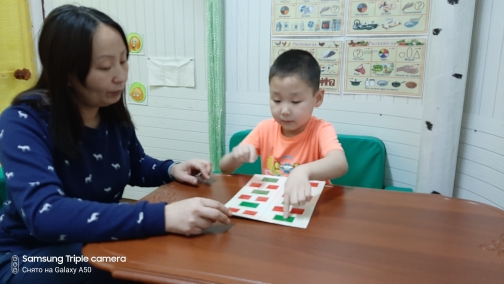 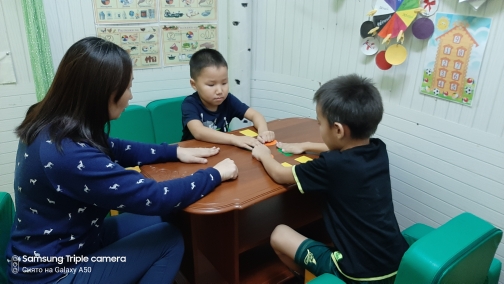 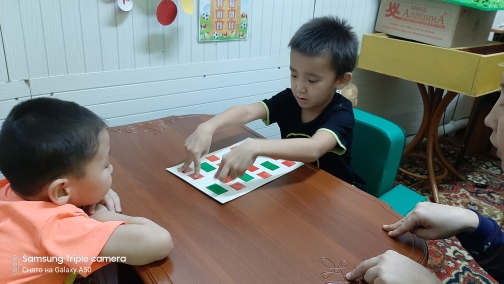 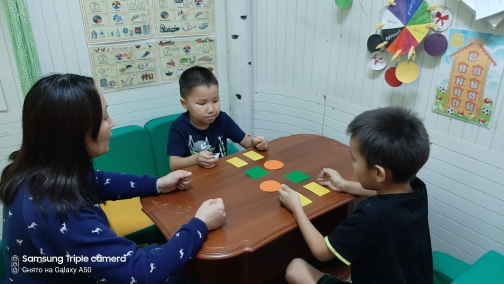 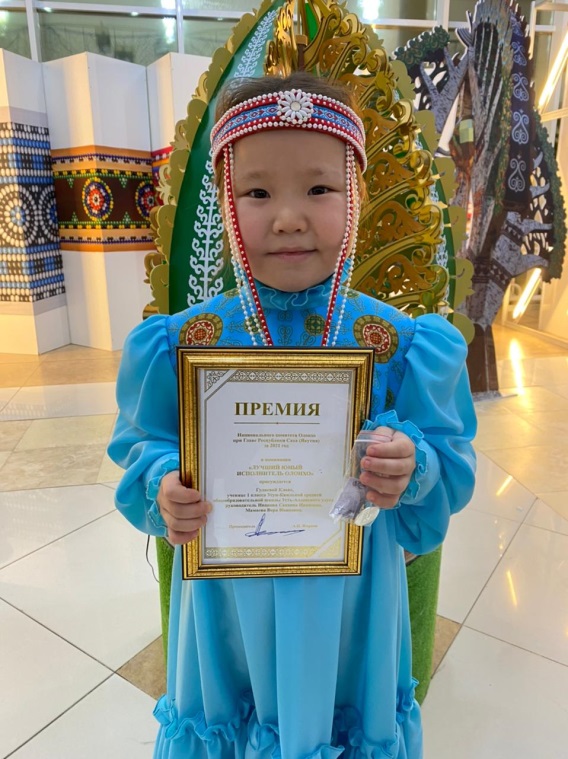 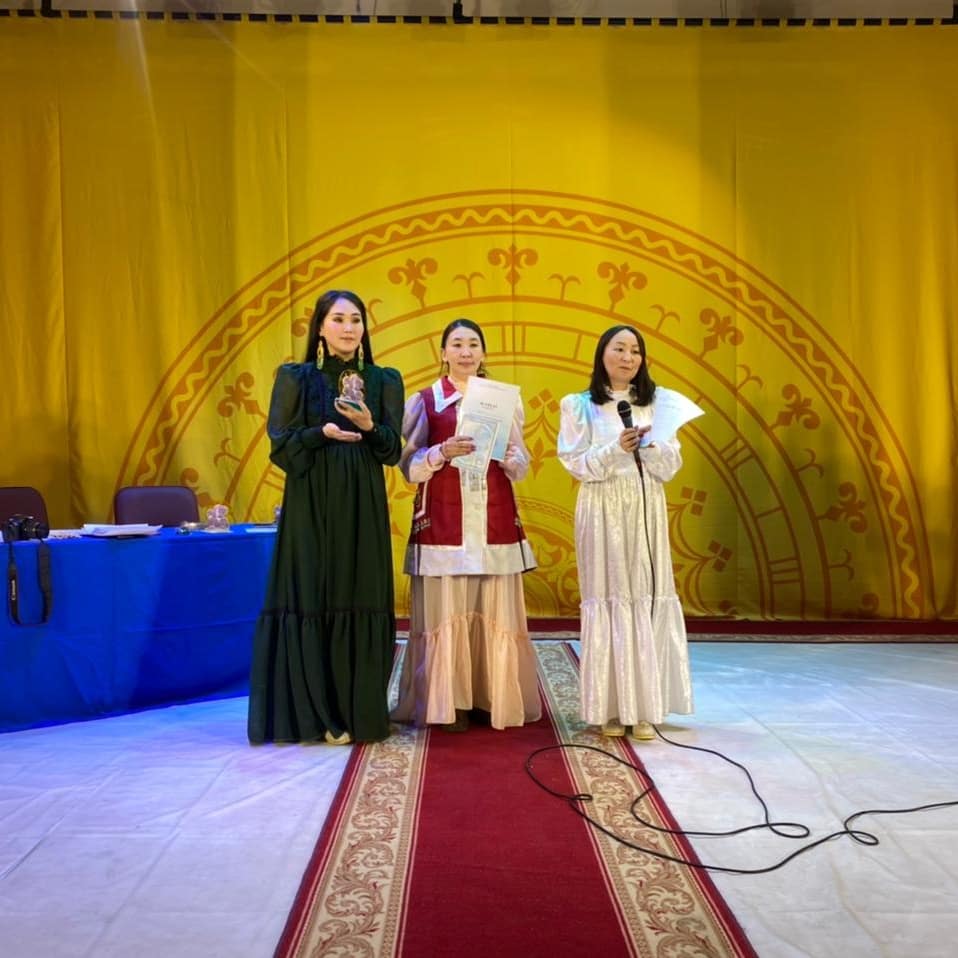 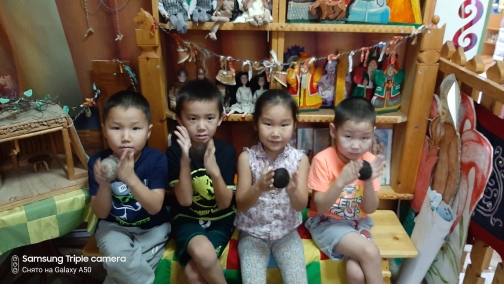 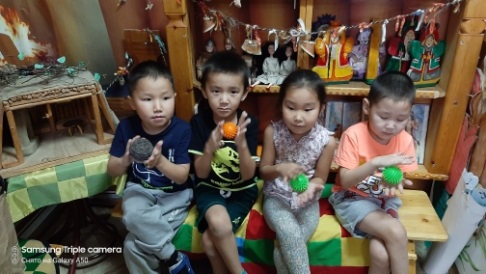 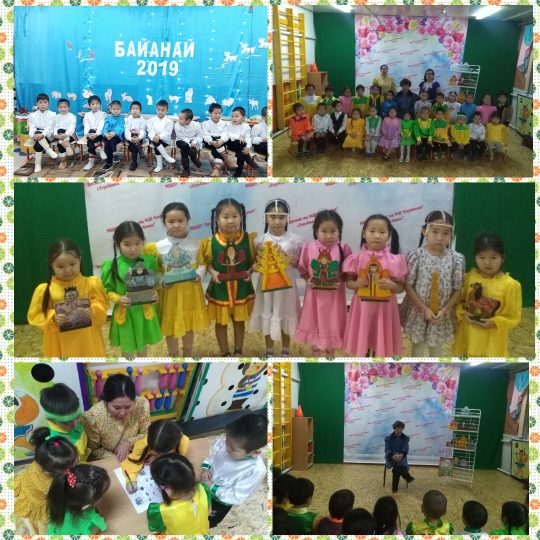 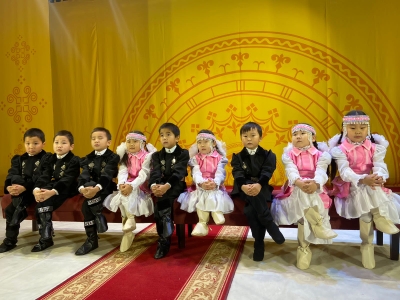 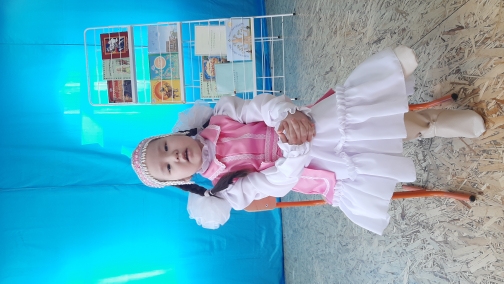 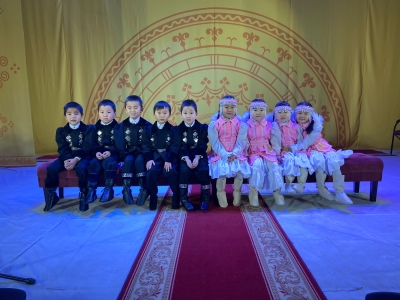 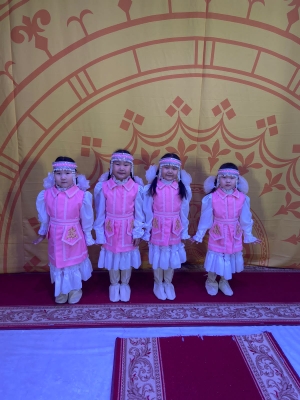 №“Кулак, ребро, ладонь”“Кулак, ребро, ладонь”нейрогимнастиканейрогимнастика“Колечко”“Колечко”Таһыма Таһыма №20202021202020212020202120202021012312235намыһ8орто023424358орто13үрдүк032323236намыһ9орто043434359орто13 үрдүк0545455513үрдүк15 үрдүк063434359 орто13үрдүк073424348 орто12 орто0855455514 үрдук15үрдүк0945455513үрдүк15үрдүк1045455513үрдүк15үрдүк113424358орто13 үрдүк122312235 намыһ8 орто133434359 орто13 үрдүк142323337 намыһ9 орто